Important: This is the accepted version of the manuscript following peer review entitled: “Observation of Intravalley Phonon Scattering of 2s Excitons in MoSe2 and WSe2 Monolayers. Article accepted into IOP 2D materials : 02/06/20.Final published article can be found at: https://doi.org/10.1088/2053-1583/ab98f0Observation of Intravalley Phonon Scattering of 2s Excitons in MoSe2 and WSe2 MonolayersLiam P. McDonnell 1, Jacob Viner 1, Pasqual Rivera 2, Xiaodong. Xu 2, David C. Smith 1* 1 School of Physics and Astronomy, University of Southampton, Southampton SO17 1BJ, United Kingdom. 2 Department of Physics, University of Washington, Seattle, WA, USAWe present a high-resolution resonance Raman study of hBN encapsulated MoSe2 and WSe2 monolayers at 4 K using excitation energies from 1.6 eV to 2.25 eV. We report resonances with the WSe2 A2s and MoSe2 A2s and B2s excited Rydberg states despite their low oscillator strength. When resonant with the 2s states we identify new Raman peaks which are associated with intravalley scattering between different Rydberg states via optical phonons. By calibrating the Raman scattering efficiency and separately constraining the electric dipole matrix elements, we reveal that the scattering rates for k=0 optical phonons are comparable for both 1s and 2s states despite differences in the envelope functions. We also observe multiple new dispersive Raman peaks including a peak at the WSe2 A2s resonance that demonstrates non-linear dispersion and peak-splitting behavior that suggests the dispersion relations for dark excitonic states at energies near the 2s state are extremely complex. Main Body Many of the proposed applications of the monolayer TMDCs and their heterostructures are based upon their strongly bound, high oscillator strength excitonic and trionic states [1,2]. Understanding the physics of these states is central to delivering these applications. Valleytronics relies on the suppression of intervalley scattering [3]. Polaritonics [4,5] requires understanding the separation of the dipole and phonon components of the transition linewidths [6]. Quantum computing could take advantage of the ability to generate coherent populations using Raman processes [7]. In addition, understanding the behavior of heterostructures, in which intralayer excitons at different energies interact with each other and interlayer excitons [8], will require a thorough understanding of excitonic physics in the constituent monolayers. There has been significant progress in our understanding of excitons in TMDCs in the last few years [3,9–12]. The existence and energies of a wide range of excitonic states are now well established [7,11,13,14]. After starting with the three main excitonic bands, A, B and C [9,15], attention is now focused on the excited excitonic states including both the bright s states [12,16] and the two photon accessible p states [17,18]. The effect of the envelope function on the oscillator strength of the excitons has been found to be in line with expectation [19,20]. There are predictions that the B excitons should have enhanced oscillator strength relative to the A excitons because of exchange interactions [21] although only limited experimental validation [22]. Attention is starting to turn to understanding the scattering of the excited state excitons with measurements of the temperature dependence of the transition linewidths and attempts to model the total phonon scattering using simplified excitonic band structures [23,24]. The importance of a wide variety of dark excitonic states is now well established [25] however the difficulties of experimentally accessing these states and calculating full excitonic dispersion relations is hampering fully understanding them. Raman scattering, and particularly resonance Raman spectroscopy, has a proven track record in elucidating the physics of excitons and phonons and their interactions in TMDCs [26–29]. Its ability to resolve the phonons involved in excitonic scattering has led to discoveries such as the coupling of substrate phonons to excitons in WSe2 monolayers [30]. The ability to directly probe dark states via multi-phonon processes, has elucidated the importance of intervalley scattering and allowed mechanisms for exciton-trion scattering via dark states to be explored [31,32]. However, Raman scattering still has a lot more to give to our understanding of the fundamental physics of excitons in TMDCs. In particular, the only reports of resonance Raman with excited states in monolayer TMDCs are via hBN encapsulation phonons [30] and there are no reports of resonance with B2s excitons. In this paper we discuss the results of resonance Raman experiments performed on high quality hBN encapsulated monolayers of WSe2 and MoSe2 at 4 K, which allow us to investigate both the 1s and 2s excitons using resonance Raman for the first time. This reveals new Raman peaks associated with the 2s excitons originating from intravalley scattering processes, along with several dispersive Raman peaks including a nonlinear dispersive peak at the WSe2 A2s resonance that indicates complex dark excitonic dispersion relations. Whilst the data presented in the main body of this paper is from the best quality samples, all key observations are supported by measurements on at least one other monolayer (see SI). As shown in Fig 1, we observe Raman resonances associated with the A1s, A2s, B1s and B2s excitonic states in MoSe2 and the A1s, A2s, B1s excitonic states in WSe2; the WSe2 B2s is too high in energy to be accessed with our laser sources. Due to the quality of the samples the optical transitions are sufficiently narrow that it is possible to see clearly separated incoming and outgoing resonances. The Raman scattering has been calibrated using the strength of the silicon 520 cm-1 Raman peak, taking into account its excitation photon energy dependence [33] and the Fabry-Perot effects associated with the substrates [34] to determine the Raman scattering probability for incoming photons. This calibration allows us to compare the strength of scattering at the different excitonic resonances and between the different materials. 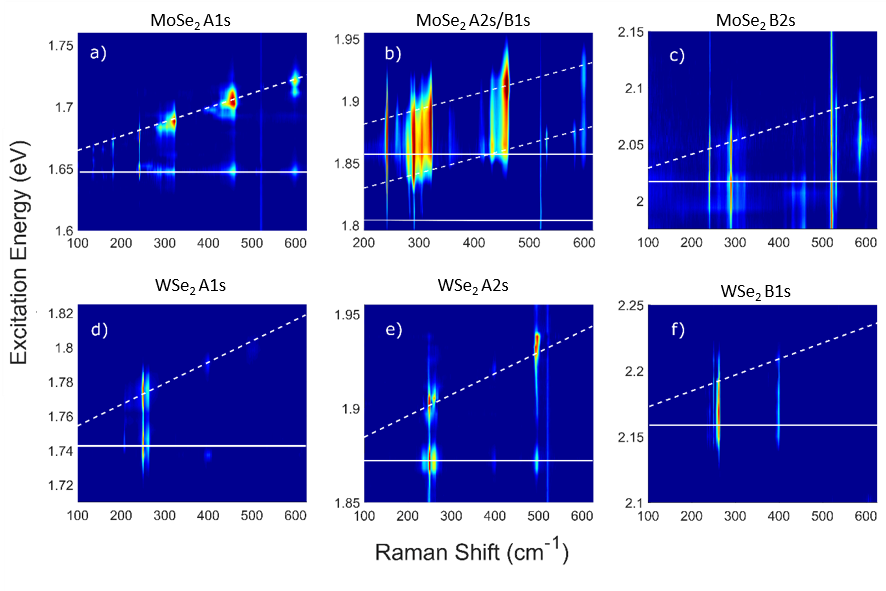 Figure 1 Colour plots of the Resonance Raman spectra for monolayer MoSe2 (a-c) when resonant with the A1s, A2s/B1s and B2s and for WSe2 (d-f) with the A1s, A2s and B1s excitons. The data is plotted using a logarithmic intensity scale to enhance the weaker features. The white lines in each panel show the incoming (solid line) and outgoing (dashed lines) resonances expected for each of the observed excitonic states determined from fitting of the A1ʹ resonances. The exception to this is the WSe2 B1s resonance which instead uses the energy of the B1s exciton obtained from reflectivity.Before we discuss the resonance profiles we first need to identify and assign the various Raman peaks observed in our spectra. Despite the fact that most of the Raman peaks can be associated with multi-phonon or defect allowed scattering processes we obtain a reasonable fit to our spectra using a summation of Lorentzian lineshapes[31]; 18 in MoSe2 and 16 in WSe2. The majority of these peaks have been previously reported and assigned [35–39]. However, the assignment of Raman peaks to specific underlying phonons is contentious with several erroneous assignments reported in literature. The most prominent example is the A1′(Γ) and E′(Γ) phonons in WSe2, which were originally assigned to multiple peaks near 250 cm-1, but have since been shown to be degenerate in the monolayer limit [27,40,41]. During our identification of Raman peaks in monolayer MoSe2 we also discovered an erroneous assignment of a Raman peak at 147 cm-1 to the LA(M) phonon. This assignment was first proposed by Soubelet et al. [35] and has been used in several publications since [36,42,43]. However, as shown in Fig S4 this peak is not seen at 4 ± 0.5 K but is observed at room temperature (295 ± 0.5 K). This temperature dependence can be naturally explained if this peak is the result of a two-phonon process involving both emission (Stokes) and absorption of a phonon (anti-Stokes). Therefore, we propose that this peak is more likely the result of the Aʹʹ(K)-LA(K) mode (see SI). The difficulty in assigning Raman peaks is further demonstrated by our own analysis of peak assignments (see Table S3 and S4) and the work of De Luca et al [39] both of which demonstrate that a significant number of Raman peaks have multiple possible assignments to different single/multi-phonon processes. Nevertheless, we can be certain of the assignment of the 249.3 ± 0.8 cm-1 peak in WSe2 to the degenerate A1ʹ(Γ) and Eʹ(Γ) phonons and the 241.0 ± 0.4 cm-1 peak in MoSe2 to the A1ʹ(Γ) phonon.  The resonance profiles of the A1ʹ/Eʹ peaks, presented in Fig 2, should be the simplest to understand as they are due to single phonon scattering events. We have fitted these resonance profiles using the standard perturbation prediction (see SI) for the Raman scattering probability assuming the underlying process where an incoming photon generates a bright exciton which is scattered by the A1ʹ phonon to itself or another bright exciton and recombines. Apart from the case of the A2s/B1s MoSe2 transition, for which we use two excitons and allow for interstate scattering, we have assumed that only one exciton is responsible for each resonance. As can be seen in Fig 2, the fits between this simplest theory and the data are remarkably good in all cases apart from the WSe2 B1s resonance. In the case of the WSe2 B1s resonance the profile is clearly asymmetric with the outgoing resonance stronger than the incoming resonance. In addition, there is significant Raman scattering at energies above the resonance but no comparable scattering at the low energy side of the resonance. Both observations can be explained by a series of different models including at least two discrete optically-active states, including the B1s exciton, and, optionally, the onset of a resonance with the C excitonic band whose effects are observed in many optical measurements [37,44] to extend significantly below the energy at which they peak. Whilst it is possible to obtain reasonable fits to the data with our models (see SI) it is not possible to select between them and so we chose not to present a fit. 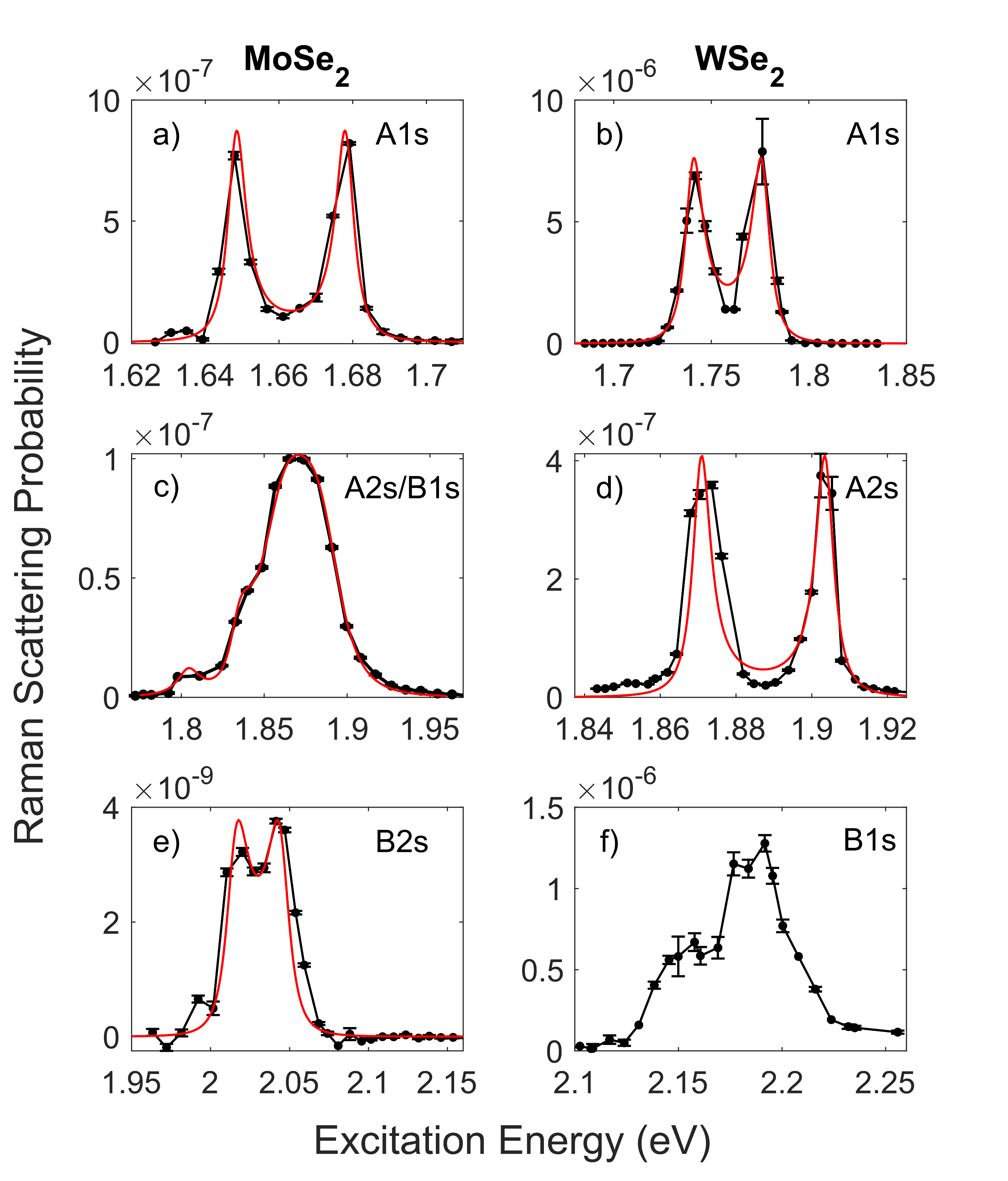 Figure 2 (a,c,e) Resonance Raman profiles for the MoSe2 A1ʹ peak are shown when resonant with the A1s, A2s/B1s and B2s excitonic states. (b,d,f) Resonance profiles for the WSe2 A1ʹ peak are shown when resonant with the A1s, A2s and B1s excitonic states. The red lines show the fitted profiles determined using a single scattering event model. For all resonance profiles excluding the MoSe2 A2s/B1s and WSe2 B1s the fitted model used assumes a single underlying excitonic states. For the WSe2 A2s/B1s the proximity of these two states requires the use of a two excitonic states model where we have allowed for the possibility of interstate scattering. At the WSe2 B1s resonance we were unable to determine which of a series of possible models was the best fit therefore we do not present a fit. Error bars shown are a standard deviation determined from fitting the Raman spectra.The excitonic energies, widths and amplitude coefficients obtained from the best fits are presented in Table 1 alongside data obtained from fitting the reflectivity spectra (see SI Figs S5 & S6). The energies determined from the resonance profiles agree to within a few meV with the energies obtained from fits to the PL (A1s) and reflectivity (A1s, B1s) (see SI Tables S2 & S5) and the accepted values in the literature for these transitions[42,45–47]. In the case of the A2s and B2s transitions in MoSe2 and A2s in WSe2 there is more limited literature. However, luminescence and reflectivity measurements observe the WSe2 A2s 130 meV above the A1s [12,16,48]. Likewise in MoSe2 optical measurements have observed the A2s and B2s excited states ~ 150 meV above the A1s and B1s exciton [49,50]. Although, the MoSe2 B2s state has only been reported by Arora et al [50]. Where comparison is possible, the linewidths from the Raman fits are in reasonable agreement with the linewidths obtained from the reflectivity measurements. Apart from the MoSe2 A2s, whose proximity to the much stronger B1s complicates the fitting process, they also follow the pattern, established in the literature, of the 2s states being narrower than their respective 1s states; this observation has been attributed to a reduced radiative coupling. The B resonances are significantly broader than the A resonances, which is attributed to enhanced phonon scattering due to a greater final density of states [24]. As expected from the resonance profiles and spectra shown in Fig 2 & 3, there are significant differences in the amplitude coefficients of the A1ʹ peak at the different resonances. The leading order perturbation prediction for the scattering strength is proportional to  where the exciton-photon matrix element can be separately constrained by fitting the reflectivity spectra (see SI). A comparison of the values of the ratios of  based on the reflectivity fits with the ratio of the Raman amplitude coefficients, WSe2 A2s/A1s 0.008 ± 0.002 and 0.012 ± 0.002, and MoSe2 B1s/A1s 3.0 ± 0.1 and 4.7 ± 0.7, indicates that most, if not all, of the variation of the strength of the Raman scattering can be explained by the dipole matrix element. Therefore, we deduce that exciton-phonon matrix elements are the same for different excitonic states. This is not unexpected, as the underlying deformation potentials are the same [51] and the envelope function should not influence q=0 scattering [6], but hasn’t been shown directly in experiments before. Table 1 Coefficients from fitting the A1ʹ resonance Raman profiles and reflectivity spectra for both monolayer MoSe2 and WSe2. From the reflectivity spectra for monolayer MoSe2 (see SI) it is not possible to resolve either the A2s or B2s transitions. The fits to the A2s/B1s resonance in MoSe2 are dominated by the B1s and interstate scattering and as shown by the large error in the A2s amplitude coefficient the resulting parameters should be considered with some caution. The errors shown are a standard deviation determined from the fitting process. Our good quantitative understanding of the A1ʹ and E ʹ Raman peaks provides a basis on which to look for Raman features unique to the 2s states. In MoSe2 three Raman peaks at 480.4 ± 0.5, 530.8 ± 0.2 and 582.5 ± 1.2 cm-1, which have not been previously reported, are observed at the A2s/B1s and B2s resonances but not the A1s resonance. At the B2s resonance these are the next strongest peaks after the one phonon peaks. At the A2s/B1s resonance these peaks display an unusual resonance behavior. As can be seen in Fig 1 unlike the other peaks seen at this compound resonance, they are strongly resonant at the B1s incoming resonance energy with no strong resonance at the expected B1s outgoing resonance energy. The shifts of these peaks correspond very closely to the A2s-B1s separation energy ~ 55 meV. Therefore, the natural interpretation of the behavior of these peaks is that they are due to B1s to A2s scattering which is strongly resonant at both the initial and final excitonic states. Whilst these peaks can be assigned to multi-phonon processes associated with both K and M point phonons, they can also be assigned to combinations of  point phonons, i.e. 2 Eʹ(, A1ʹ(+Eʹ(and 2A1ʹ( respectively. These  point phonons cannot cause intervalley scattering and therefore they cannot resonantly scatter A1s excitons to dark states as there are no lower energy intravalley states. However, in the case of the higher lying excitonic branches resonant scattering to a lower branch exciton with a small wavevector is possible. The failure to observe other combinations of small wavevector optical phonons at the B2s resonance also has a natural explanation. The intravalley scattering process involves sequential single phonon scattering events which should follow selection rules similar to those controlling the strength of single phonon Raman scattering. Thus, we should observe only combinations of those phonons which are strong in the single phonon spectra, i.e. the A1ʹ( and the Eʹ(. Taken together these observations strongly suggest that we have observed for the first time a clear signature of intravalley scattering between different excited Rydberg states, which occurs via the A1ʹ( and Eʹ( phonons. .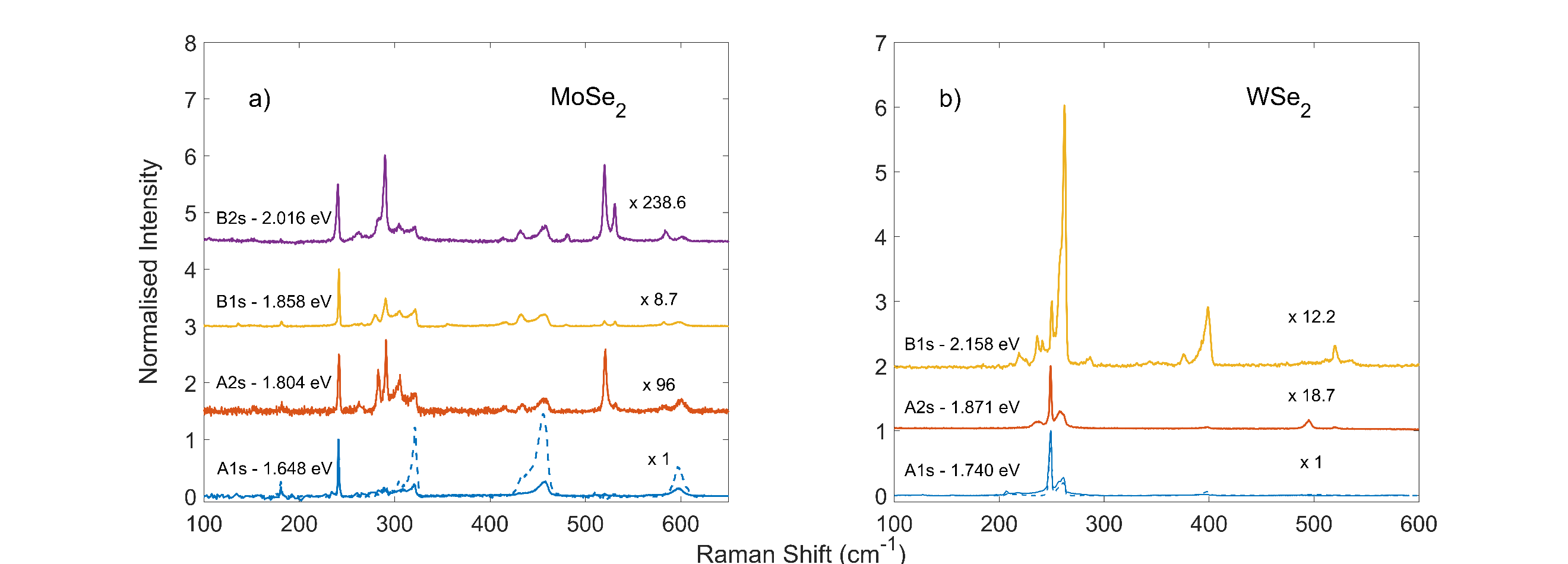 Figure 3 Raman spectra for monolayer MoSe2 (a) and WSe2 (b) using excitation energies coincident with the incoming resonances of the excitonic states. Incoming resonance energies were determined using the excitonic energies obtained from fitting the A1ʹ resonance profiles. At the A1s resonances, a composite Raman spectrum obtained from interpolation of the Raman data is provided showing the intensity of scattering when the outgoing photon is resonant with the A1s resonance (dashed line). The scaling factors are determined from the absolute Raman scattering probability of the A1ʹ peak scaled relative to the A1s resonance. Note that the A2s and B1s resonances in MoSe2 are close with the B1s scattering significantly stronger and so the A2s spectrum is not solely due to A2s to A2s phonon scattering.In WSe2 we observe an intriguing dispersive mode, between 490 and 500 cm-1, which is only observed at the A2s (Fig 4) resonance. At the incident resonance the Raman peak appears to be a single feature. As the excitation energy is increased from the incoming resonance the Raman peak at first disappears. However, the peak returns as the excitation is increased through a threshold at about 26 meV (210 cm-1) greater than the A2s energy. At this point the peak disperses to lower shift with increasing excitation energy in a non-linear manner. At the outgoing resonance the spectrum changes again with three peaks appearing which disperse relatively quickly; two to higher shift and one to lower shift. As can be seen in Fig 4, the higher shift components of the triplet appear to be resonance at an energy higher than the lower with the difference in a manner which cannot be explain as being due to the change in the outgoing resonance energy for the different Raman shifts of the features. The behavior of this feature cannot be explained without one or more dark states with significant features in their dispersion relations, minima or saddle points, at energies comparable with the bright A2s exciton. Unfortunately, no theoretical predictions of the excitonic band structure are available which could be used to identify these features.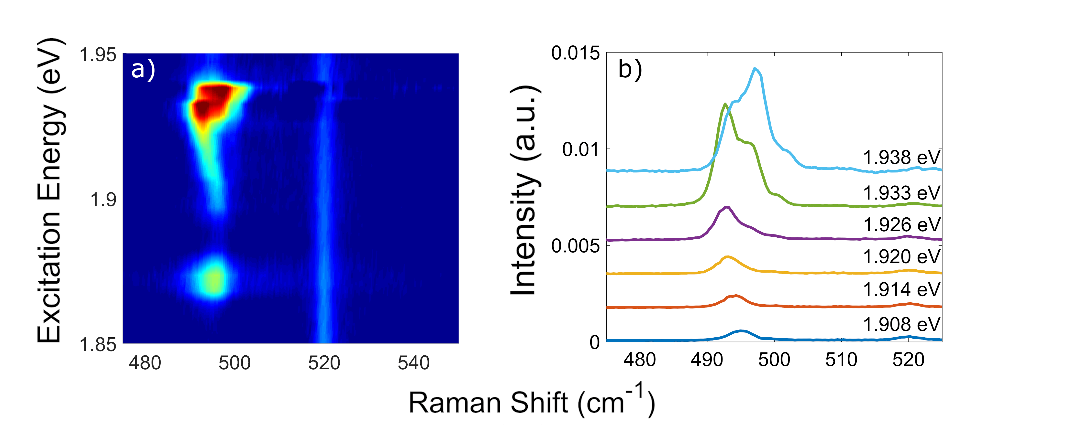 Figure 4 Color plot (a) and select Raman spectra (b) showing dispersive Raman peaks observed when resonant with the WSe2 A2s exciton. From the color plot (a) we observe a single Raman peak at 495.1 ± 0.1 cm-1 at the incident resonance. At excitation energies from 1.89 to 1.93 eV this peak demonstrates dispersive behavior with a decrease in the peak frequency. At energies above 1.93 eV we observe three dispersive peaks in the same spectra with frequencies of 492.7 ± 0.1, 495.9 ± 0.1 and 499.9 ± 0.2 cm-1 at 1.933 eV. The dispersive behavior of these peaks is complex with the lower frequency peak continuing to decrease, whereas the two higher frequency peaks are observed to increase in frequency above 1.93 eV. The data also shows important features not associated with the 2s states. For instance, at the MoSe2 A1s resonance all the peaks, apart from the A1ʹ, have asymmetric resonance profiles with the outgoing resonance between 4 and 6 times as strong as the incoming resonance (see Fig 3). For comparison Fig 5 shows the resonance profiles for the A1ʹ peak at both the MoSe2 and WSe2 A1s resonances along with the WSe2 261.6 ±0.7 cm-1 and MoSe2 321.3 ± 0.1 cm-1 peaks which are both associated with multiphonon processes. It is clear that at the WSe2 A1s resonance the profiles for both the A1ʹ and 262 cm-1 peak are symmetric as expected for a single state resonance, whereas in MoSe2 only the A1ʹ is symmetric with all other peaks including the peak at 321 cm-1 demonstrating asymmetric resonance profiles. A natural explanation for the different resonance behavior at the A1s excitons in the two materials is the difference in available excitonic states arising from the conduction band splitting spin splitting. Therefore, we attribute this behavior at the MoSe2 A1s to the sequential two phonon scattering via the intervalley K exciton which is predicted to be 30-40 meV [23,52,53] above the bright A1s exciton. A second clear feature of the data (Fig 3) is that at both the MoSe2 A1s and WSe2 B1s resonances there are two peaks, at 261.6 ± 0.7 and 396.9 ± 1.9 cm-1 in WSe2 and 321.3 ± 0.1and 457.8 ± 0.4 cm-1 in MoSe2, which are considerably enhanced; going from approximately one fifth of the A1ʹ peak to greater than the A1ʹ. It is interesting to note, that the 397 (WSe2) and 458 cm-1 (MoSe2) peaks are both associated with two other peaks to form triplets. In addition, the 262 and 321 cm-1 peaks are both associated with a band of peaks, from 215 to 260 cm-1 inWSe2 and 280 to 320 cm-1 in MoSe2, and in both cases they are the highest shift peak in the band. Taken together, these observations suggest these peaks are associated with the same underlying phonons shifted in frequency due to the different metal masses. It is not obvious why these peaks aren’t resonant at other excitons however one thing the MoSe2 A1s and WSe2 B1s have in common is that they both involve the lower lying conduction band state of the spin split pair, and therefore, their equivalent intervalley excitons involve the higher energy conduction band state. A number of other interesting features of the data including not previously reported dispersive modes observed at the MoSe2 A2s/B 1s and the WSe2 A 1s resonances are discussed in the SI (see Fig S5). 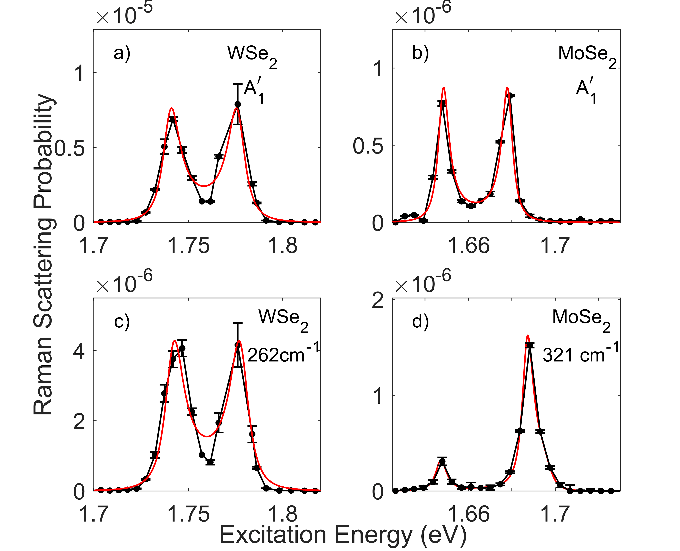 Figure 5 Resonance Raman profiles for the A1ʹ peaks in MoSe2 and WSe2 when resonant with the A1s excitonic state (a-b) along with the profiles of the MoSe2 321 cm-1 and WSe2 262 cm-1 peaks (c-d). For WSe2 both single phonon and multiphonon Raman peaks demonstrate symmetric resonance profiles. In MoSe2 the single phonon A1ʹ profile is symmetric whilst all other Raman peaks, which have potential assignments to multi-phonon peaks (allowing large wavevector scattering processes) demonstrate significant asymmetry between the incident and outgoing resonance peaks (see SI). The contrasting resonance behavior for WSe2 and MoSe2 A1s resonance profiles is attributed to the absence of available large wavevector states at the opposite K valley. Error bars shown are a standard deviation determined from fitting the Raman spectra.In conclusion we present the first observation of Raman scattering from A2s and B2s excitonic states in any TMDCs, along with high resolution resonance Raman results at the A1s and B1s. This allows the differences between phonon scattering processes at different excitonic states to be explored. A quantitative analysis of the absolute Raman scattering probability at various resonances experimentally confirms that the q=0 exciton-phonon scattering matrix elements are the same or similar for all excitonic states [24]. However, there are significant differences between the exciton-phonon scattering at the different excitonic states due to the involvement of available dark states. In MoSe2 we observe three peaks at the A2s/B1s and B2s resonances which are clearly associated with intravalley scattering between different Rydberg states. We propose that these peaks can be associated with two phonon scattering by the A1ʹ( and Eʹ( phonons and that it is these phonons which dominate intravalley scattering between different Rydberg states. In WSe2 we observe a feature with complex dispersive behavior at the A2s. Whilst it isn’t possible to fully explain this peak with the current state of knowledge of the excitonic dispersion relations in these materials, it is clear that the dark excitonic states must have important features at energies close to the A2s resonance. The data also contains important new features associated with the A1s and B1s resonances. Asymmetric resonance profiles for all of the multi-phonon peaks at MoSe2 A1s state are a direct consequence of the existence of inter-K-valley states with energies a few tens of meV above the Gamma point excitons [54]. In addition, we observe two analogous peaks in each material that are resonant at the A1s in MoSe2 and B1s in WSe2 and which existing literature suggests are not strongly resonant at the C exciton in either material [35,37]. A possible interpretation of the resonance conditions is that it is associated with the different sign spin-orbit coupling in the conduction bands of the two materials. Finally, our results demonstrate that whilst Raman scattering has already provided significant insight into monolayers and heterostructures of TMDCs there is still a huge amount more that could be extracted from this technique, particularly as sample quality improves. MethodsThe samples used consist of mechanically exfoliated monolayers of MoSe2 and WSe2 encapsulated between layers of hexagonal boron nitride using a dry transfer technique [55] with the underlying substrate consisting of oxide coated silicon. For low temperature measurements the samples were mounted inside an Oxford Instruments High Resolution liquid helium flow microstat, and unless stated otherwise all experiments were performed at 4 K. All optical measurements were carried out using a back-scattering geometry with a x50 Olympus objective producing a spot size on the sample of 3 µm. Positioning on the sample was achieve a computer controlled 3 axis translation stage and a custom in situ microscope. For all measurements the incident power on the sample was maintained below 100 µW to avoid photo doping and laser heating of the sample [56,57]. The resonance Raman measurements were carried out using a CW Coherent Mira 900 allowing excitation energies from 1.24 to 1.77 eV and a Coherent Cr 599 dye laser using DCM, Rhodamine 6G and Rhodamine 110 laser dyes allowing excitation energies from 1.74 to 2.25 eV. In addition, for PL measurements a 532 nm Coherent Verdi laser was also utilized. The incident polarizations of the lasers were horizontal relative to the optical bench and the Raman scattered light coupled into the spectrometer was analyzed using both horizontal and vertical polarizations. The polarization of the Raman peaks was observed to be strongly co-linear. This allowed unwanted luminescence from the samples to be removed from the Raman spectra by subtraction of the crossed and parallel polarized spectra. Both Pl and Raman spectra were measured using a Princeton Instruments Tri-vista Triple spectrometer equipped with a liquid nitrogen cooled CCD. The Raman peak frequencies were all calibrated using the silicon Raman peak at 520 cm-1 as an internal reference. To allow comparison of the Raman scattering on the MoSe2 and WSe2 samples the spectra were calibrated to absolute Raman scattering probability. This required the normalization of the Raman spectra to the 520 cm-1 Silicon peak intensity, correction of Fabry-Perot interference effects and calibration using the absolute Raman scattering results of Aggarwal et al [33]. To account for the Fabry-Perot interference we made use of reflectivity spectra measured using a Fianium super continuum source and Ocean optics HR4000 spectrometer. For further detail on the experimental methods, data analysis and Raman calibration please see the supplementary information. Supporting Information The supplementary information contains additional data on both samples presented in the main body of the paper as well as results of measurements on three repeat samples. These include: photoluminescence; reflectivity spectra; details on fitting Raman spectra; Raman peak assignment tables and analysis; reflectivity fitting details; correction of thin film interference effects; Absolute Raman Scattering calibration; Resonance Raman scattering model details, and additional resonance Raman profiles and analysis for all samples. Data Availability The data presented in this paper is openly available from the University of Southampton Repository. DOI:10.5258/SOTON/D1315. Author ContributionsThe experiments were conceived by D.C.S, L.P.M and X.X. Samples were fabricated by P.R. The experimental measurements were performed by J.V and L.P.M. Data analysis and interpretation was carried out by L.P.M, D.C.S and J.V. The paper was written by D.C.S and L.P.M. All authors discussed the results and commented on the manuscript. Corresponding Author*D.C.Smith@soton.ac.uk Competing financial interests The authors declare no competing financial interests. Funding SourcesResearch at the University of Southampton was supported by the Engineering and Physical Science Council of the UK via program grant EP/N035437/1. Both L.P.M and J.V were also supported by EPSRC DTP funding. The work at University of Washington was mainly supported by the Department of Energy, Basic Energy Sciences, Materials Sciences and Engineering Division (DE-SC0018171).References[1]	 Mak K F, He K, Lee C, Lee G H, Hone J, Heinz T F and Shan J 2013 Tightly bound trions in monolayer MoS2. Nat. Mater. 12 207–11[2]	 Chernikov A, Berkelbach T C, Hill H M, Rigosi A, Li Y, Aslan O B, Reichman D R, Hybertsen M S and Heinz T F 2014 Exciton binding energy and nonhydrogenic Rydberg series in monolayer WS2 Phys. Rev. Lett. 113 1–5[3]	 Cao T, Wang G, Han W, Ye H, Zhu C, Shi J, Niu Q, Tan P, Wang E, Liu B and Feng J 2012 Valley-selective circular dichroism of monolayer molybdenum disulphide. Nat. Commun. 3 887[4]	 Dufferwiel S, Lyons T P, Solnyshkov D D, Trichet A A P, Withers F, Schwarz S, Malpuech G, Smith J M, Novoselov K S, Skolnick M S, Krizhanovskii D N and Tartakovskii A I 2017 Valley-addressable polaritons in atomically thin semiconductors Nat. Photonics 11 497–501[5]	 Chen Y J, Cain J D, Stanev T K, Dravid V P and Stern N P 2017 Valley-polarized exciton-polaritons in a monolayer semiconductor Nat. Photonics 11 431–5[6]	 Selig M, Berghäuser G, Raja A, Nagler P, Schüller C, Heinz T F, Korn T, Chernikov A, Malic E and Knorr A 2016 Excitonic linewidth and coherence lifetime in monolayer transition metal dichalcogenides Nat. Commun. 1–5[7]	 Jones A M, Yu H, Ghimire N J, Wu S, Aivazian G, Ross J S, Zhao B, Yan J, Mandrus D G, Xiao D, Yao W and Xu X 2013 Optical generation of excitonic valley coherence in monolayer WSe2. Nat. Nanotechnol. 8 634–8[8]	 Ruiz-Tijerina D A and Fal’Ko V I 2019 Interlayer hybridization and moiré superlattice minibands for electrons and excitons in heterobilayers of transition-metal dichalcogenides Phys. Rev. B 99 30–2[9]	 Mak K F, Lee C, Hone J, Shan J and Heinz T F 2010 Atomically thin MoS2: A new direct-gap semiconductor Phys. Rev. Lett. 105 2–5[10]	 Jones A M, Yu H, Schaibley J R, Yan J, Mandrus D G, Taniguchi T, Watanabe K, Dery H, Yao W and Xu X 2016 Excitonic luminescence upconversion in a two-dimensional semiconductor Nat. Phys. 12 323–7[11]	 Plechinger G, Nagler P, Arora A, Schmidt R, Chernikov A, Del Águila A G, Christianen P C M, Bratschitsch R, Schüller C and Korn T 2016 Trion fine structure and coupled spin-valley dynamics in monolayer tungsten disulfide Nat. Commun. 7 1–9[12]	 Goryca M, Li J, Stier A V., Crooker S A, Taniguchi T, Watanabe K, Courtade E, Shree S, Robert C, Urbaszek B and Marie X 2019 Revealing exciton masses and dielectric properties of monolayer semiconductors with high magnetic fields Nat. Commun. 10 4172[13]	 Ross J S, Wu S, Yu H, Ghimire N J, Jones A M, Aivazian G, Yan J, Mandrus D G, Xiao D, Yao W and Xu X 2013 Electrical control of neutral and charged excitons in a monolayer semiconductor. Nat. Commun. 4 1474[14]	 Barbone M, Montblanch A R P, Kara D M, Palacios-Berraquero C, Cadore A R, De Fazio D, Pingault B, Mostaani E, Li H, Chen B, Watanabe K, Taniguchi T, Tongay S, Wang G, Ferrari A C and Atatüre M 2018 Charge-tuneable biexciton complexes in monolayer WSe2 Nat. Commun. 9[15]	 Qiu D Y, Da Jornada F H and Louie S G 2013 Optical spectrum of MoS2: Many-body effects and diversity of exciton states Phys. Rev. Lett. 111 1–5[16]	 Stier A V., Wilson N P, Velizhanin K A, Kono J, Xu X and Crooker S A 2018 Magnetooptics of Exciton Rydberg States in a Monolayer Semiconductor Phys. Rev. Lett. 120[17]	 Wang G, Marie X, Gerber I, Amand T, Lagarde D, Bouet L, Vidal M, Balocchi A and Urbaszek B 2015 Giant Enhancement of the Optical Second-Harmonic Emission of WSe2 Monolayers by Laser Excitation at Exciton Resonances Phys. Rev. Lett. 114 1–6[18]	 Wang G, Gerber I C, Bouet L, Lagarde D, Balocchi A, Vidal M, Amand T, Marie X and Urbaszek B 2015 Exciton states in monolayer MoSe2: Impact on interband transitions 2D Mater. 2 045005[19]	 Hill H M, Rigosi A F, Roquelet C, Chernikov A, Berkelbach T C, Reichman D R, Hybertsen M S, Brus L E and Heinz T F 2015 Observation of excitonic Rydberg states in monolayer MoS2 and WS2 by photoluminescence excitation spectroscopy Nano Lett. 15 2992–7[20]	 Robert C, Semina M A, Cadiz F, Manca M, Courtade E, Taniguchi T, Watanabe K, Cai H, Tongay S, Lassagne B, Renucci P, Amand T, Marie X, Glazov M M and Urbaszek B 2018 Optical spectroscopy of excited exciton states in MoS2 monolayers in van der Waals heterostructures Phys. Rev. Mater. 2 1–6[21]	 Guo L, Wu M, Cao T, Monahan D M, Lee Y H, Louie S G and Fleming G R 2019 Exchange-driven intravalley mixing of excitons in monolayer transition metal dichalcogenides Nat. Phys. 15 228–32[22]	 Li Y, Chernikov A, Zhang X, Rigosi A, Hill H M, van der Zande A M, Chenet D A, Shih E-M, Hone J and Heinz T F 2014 Measurement of the optical dielectric function of monolayer transition-metal dichalcogenides: MoS2, MoSe2, WS2, and WSe2 Phys. Rev. B 90 205422[23]	 Malic E, Selig M, Feierabend M, Brem S, Christiansen D, Wendler F, Knorr A and Berghäuser G 2018 PHYSICAL REVIEW MATERIALS 2 , 014002 ( 2018 ) Dark excitons in transition metal dichalcogenides 014002 1–7[24]	 Brem S, Zipfel J, Selig M, Raja A, Waldecker L, Ziegler J D, Taniguchi T, Watanabe K, Chernikov A and Malic E 2019 Intrinsic lifetime of higher excitonic states in tungsten diselenide monolayers Nanoscale 11 12381–7[25]	 Tang Y, Mak K F and Shan J 2019 Long valley lifetime of dark excitons in single-layer WSe2 Nat. Commun. 10 1–7[26]	 Lee C, Yan H, Brus L E, Heinz T F, Hone J and Ryu S 2010 Anomalous lattice vibrations of single- and few-layer MoS2 ACS Nano 4 2695–700[27]	 Zhao W, Ghorannevis Z and Kumar A K 2013 Lattice dynamics in mono-and few-layer sheets of WS2 and WSe2 Nanoscale 5 9677–83[28]	 Mignuzzi S, Pollard A J, Bonini N, Brennan B, Gilmore I S, Pimenta M a., Richards D and Roy D 2015 Effect of disorder on Raman scattering of single-layer MoS2 Phys. Rev. B - Condens. Matter Mater. Phys. 91 1–7[29]	 Carvalho B R, Malard L M, Alves J M, Fantini C and Pimenta M A 2015 Symmetry-dependent exciton-phonon coupling in 2D and bulk MoS2 observed by resonance Raman scattering Phys. Rev. Lett. 114 1–5[30]	 Jin C, Kim J, Suh J, Shi Z, Chen B, Fan X, Kam M, Watanabe K, Taniguchi T, Tongay S, Zettl A, Wu J and Wang F 2017 Interlayer electron-phonon coupling in WSe2/hBN heterostructures Nat. Phys. 13 127–31[31]	 Carvalho B R, Wang Y, Mignuzzi S, Roy D, Terrones M, Fantini C, Crespi V H, Malard L M and Pimenta M a. 2017 Intervalley scattering by acoustic phonons in two-dimensional MoS2 revealed by double-resonance Raman spectroscopy Nat. Commun. 8 14670[32]	 McDonnell L P, Huang C-C, Cui Q, Hewak D W and Smith D C 2018 Probing Excitons, Trions and Dark Excitons in Monolayer WS2 using Resonance Raman Spectroscopy Nano Lett. 18 1428-1434[33]	 Aggarwal R L, Farrar L W, Saikin S K, Aspuru-Guzik A, Stopa M and Polla D L 2011 Measurement of the absolute Raman cross section of the optical phonon in silicon Solid State Commun. 151 553–6[34]	 Yoon D, Moon H, Son Y W, Choi J S, Park B H, Cha Y H, Kim Y D and Cheong H 2009 Interference effect on Raman spectrum of graphene on SiO2 /Si Phys. Rev. B - Condens. Matter Mater. Phys. 80 1–6[35]	 Soubelet P, Bruchhausen A E, Fainstein A, Nogajewski K and Faugeras C 2016 Resonance effects in the Raman scattering of monolayer and few-layer MoSe2 Phys. Rev. B - Condens. Matter Mater. Phys. 93 1–9[36]	 Bilgin I, Raeliarijaona A S, Lucking M C, Hodge S C, Mohite A D, De Luna Bugallo A, Terrones H and Kar S 2018 Resonant Raman and Exciton Coupling in High-Quality Single Crystals of Atomically Thin Molybdenum Diselenide Grown by Vapor-Phase Chalcogenization ACS Nano 12 740–50[37]	 del Corro E, Botello-Méndez A, Gillet Y, Elias A L, Terrones H, Feng S, Fantini C, Rhodes D, Pradhan N, Balicas L, Gonze X, Charlier J-C, Terrones M and Pimenta M A 2016 Atypical Exciton–Phonon Interactions in WS2 and WSe2 Monolayers Revealed by Resonance Raman Spectroscopy Nano Lett. 16 2363–8[38]	 Kim S, Kim K, Lee J U and Cheong H 2017 Excitonic resonance effects and Davydov splitting in circularly polarized Raman spectra of few-layer WSe2 2D Mater. 4 045002[39]	 De Luca M, Cartoixà X, Martín-Sánchez J, López-Suárez M, Trotta R, Rurali R and Zardo I 2020 New insights in the lattice dynamics of monolayers, bilayers, and trilayers of WSe2 and unambiguous determination of few-layer-flakes’ thickness 2D Mater. 7 025004[40]	 Chen S Y, Zheng C, Fuhrer M S and Yan J 2015 Helicity-Resolved Raman Scattering of MoS2, MoSe2, WS2, and WSe2 Atomic Layers Nano Lett. 15 2526–32[41]	 De Luca M, Cartoixa X, Indolese D, Martín-Sánchez J, Watanabe K, Taniguchi T, Schoenenberger C, Trotta R, Rurali R and Zardo I 2020 Experimental demonstration of the suppression of optical phonon splitting in 2D materials by Raman spectroscopy 2D Mater.[42]	 Chow C M, Yu H, Jones A M, Schaibley J R, Koehler M, Mandrus D G, Merlin R, Yao W and Xu X 2017 Phonon-assisted oscillatory exciton dynamics in monolayer MoSe2 npj 2D Mater. Appl. 1 33[43]	 Abid I, Chen W, Yuan J, Najmaei S, Peñafiel E C, Péchou R, Large N, Lou J and Mlayah A 2018  Surface enhanced resonant Raman scattering in hybrid MoSe2 @Au nanostructures  Opt. Express 26 29411[44]	 Arora A, Koperski M, Nogajewski K, Marcus J, Faugeras C C and Potemski M 2015 Excitonic resonances in thin films of WSe2: From monolayer to bulk material Nanoscale 7 10421–9[45]	 Obafunso A A, Jenny V A, Gabriella D S, Jue W, Abhinandan A, Takeshi T, Kenji W, Tony F H, Stefan S, Zhu X Y and James C H 2017 Approaching the intrinsic photoluminescence linewidth in transition metal dichalcogenide monolayers 2D Mater. 4 31011[46]	 Chow C M, Yu H, Jones A M, Yan J, Mandrus D G, Taniguchi T, Watanabe K, Yao W and Xu X 2017 Unusual Exciton-Phonon Interactions at van der Waals Engineered Interfaces Nano Lett. 17 1194–9[47]	 Li Z, Wang T, Lu Z, Jin C, Chen Y, Meng Y, Lian Z, Taniguchi T, Watanabe K, Zhang S, Smirnov D and Shi S F 2018 Revealing the biexciton and trion-exciton complexes in BN encapsulated WSe2 Nat. Commun. 9 1–7[48]	 Chen S-Y, Goldstein T, Tong J, Taniguchi T, Watanabe K and Yan J 2018 Superior Valley Polarization and Coherence of 2s Excitons in Monolayer WSe2 Phys. Rev. Lett. 120 046402[49]	 Renucci P, Glazov M M, Han B, Shree S, Manca M, Watanabe K, Marie X, Taniguchi T, Robert C, Golub L E, Courtade E, Urbaszek B and Amand T 2018 Exciton States in Monolayer MoSe2 and MoTe2 Probed by Upconversion Spectroscopy Phys. Rev. X 8 1–17[50]	 Arora A, Nogajewski K, Molas M, Koperski M and Potemski M 2015 Exciton band structure in layered MoSe2: From a monolayer to the bulk limit Nanoscale 7 20769–75[51]	 Jin Z, Li X, Mullen J T and Kim K W 2014 Intrinsic transport properties of electrons and holes in monolayer transition-metal dichalcogenides Phys. Rev. B - Condens. Matter Mater. Phys. 90 1–7[52]	 Kormányos A, Burkard G, Gmitra M, Fabian J, Zólyomi V, Drummond N D and Fal’ko V 2015 K · P Theory for Two-Dimensional Transition Metal Dichalcogenide Semiconductors  2D Mater. 2 022001[53]	 Komider K, González J W and Fernández-Rossier J 2013 Large spin splitting in the conduction band of transition metal dichalcogenide monolayers Phys. Rev. B - Condens. Matter Mater. Phys. 88 1–7[54]	 Brem S, Ekman A, Christiansen D, Katsch F, Selig M, Robert C, Marie X, Urbaszek B, Knorr A and Malic E 2020 Phonon-Assisted Photoluminescence from Indirect Excitons in Monolayers of Transition-Metal Dichalcogenides Nano Lett. 20 2849-2856[55]	 Castellanos-Gomez A, Buscema M, Molenaar R, Singh V, Janssen L, Van Der Zant H S J and Steele G A 2014 Deterministic transfer of two-dimensional materials by all-dry viscoelastic stamping 2D Mater. 1 011002[56]	 Cadiz F, Robert C, Wang G, Kong W, Fan X, Blei M, Lagarde D, Gay M, Manca M, Taniguchi T, Watanabe K, Amand T, Marie X, Renucci P, Tongay S and Urbaszek B 2016 Ultra-low power threshold for laser induced changes in optical properties of 2D Molybdenum dichalcogenides 2D Mater. 3 045008[57]	 Orsi Gordo V, Balanta M A G, Galvão Gobato Y, Covre F S, Galeti H V A, Iikawa F, Couto O D D, Qu F, Henini M, Hewak D W and Huang C C 2018 Revealing the nature of lowerature photoluminescence peaks by laser treatment in van der Waals epitaxially grown WS2 monolayers Nanoscale 10 4807–15ExcitonRaman Raman Raman ReflectivityReflectivityReflectivityReflectivityExcitonPa2 (eV4)Γ (meV)E (meV)(eV2)Γ (meV)E (eV)M2E4WSe2A 1s306.5±26.4x10-155.6 ± 0.31740 ± 11.150 ± 0.0243.3 ± 0.11736 ± 112.0 ± 0.5WSe2A 2s3.8±0.8x10-152.9 ± 0.21871 ± 10.103 ± 0.0112.9*1866 ± 10.1 ± 0.03MoSe2A 1s7.1±0.5x10-153.0 ± 0.11648 ± 10.987 ± 0.0154.4 ± 0.11649 ± 17.2 ± 0.2MoSe2A 2s0.3±0.2x10-158.2 ± 1.71804 ± 1---MoSe2B 1s33.7±3.0x10-1518.9 ± 1.31858 ± 11.342 ± 0.3224.0 ± 0.51855 ± 121.4 ± 1.1MoSe2B 2s0.3±0.1x10-159.4 ± 0.72016 ± 1---MoSe2A 2s/B 1s4.03±0.4x10-15-----